Comments (optional): ___________________________________________________________________________________________________________________________________________________________________________________________________________________________________________________________________________________________________________________________________________________________________________________________________________________________________________________________________________________________________________________________________________________________________________________________________________________________________________________________________________If you would like someone from <INSERT SUD PROVIDER NAME> to work with you on addressing any concerns you may have noted above, please provide us with your name and contact information. Name:  _____________________________        Phone: __________________        Email:  _________________________Or you may contact the <INSERT SUD PROVIDER NAME> directly at:<INSERT CONTACT INFORMATION/PHONE NUMBER>   Thank you for completing this survey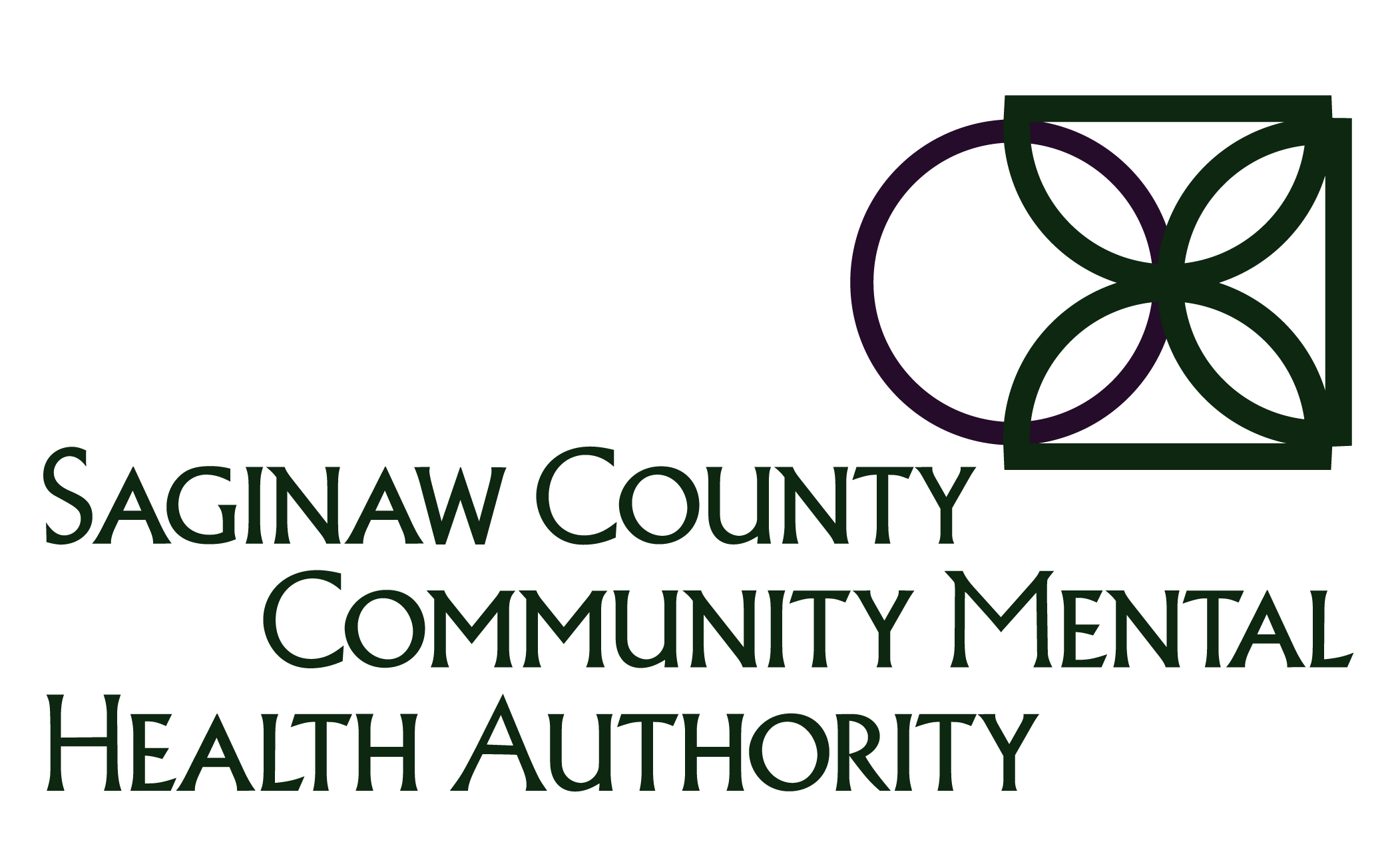 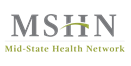 SUD Consumer Satisfaction Survey FY2023In order to provide the best services, we would like to know what you think about the services you have received from <SUD PROVIDER NAME> during the last twelve months, the people who provided these services to you, and the results that have been achieved.  There are no right or wrong answers to the questions in this survey.  The results will be used for quality improvement efforts.  [SUD Provider Agency Name]: ___________________________________	Today’s Date:  ___________________Please indicate your agreement or disagreement with each of the following statements by checking the appropriate box that best represents your opinion.  If a question does not apply to you, then mark the “NA” box for “not applicable.” When indicating your responses, consider “strongly agree” to mean, “I would not make major changes to <INSERT CMHSP or SUD PROVIDER NAME> on the issue in question” and “strongly disagree” to mean, “I would recommend major changes to <INSERT CMHSP or SUD PROVIDER NAME> based on the issue in question.”  Your answers will remain strictly confidentialIn order to provide the best services, we would like to know what you think about the services you have received from <SUD PROVIDER NAME> during the last twelve months, the people who provided these services to you, and the results that have been achieved.  There are no right or wrong answers to the questions in this survey.  The results will be used for quality improvement efforts.  [SUD Provider Agency Name]: ___________________________________	Today’s Date:  ___________________Please indicate your agreement or disagreement with each of the following statements by checking the appropriate box that best represents your opinion.  If a question does not apply to you, then mark the “NA” box for “not applicable.” When indicating your responses, consider “strongly agree” to mean, “I would not make major changes to <INSERT CMHSP or SUD PROVIDER NAME> on the issue in question” and “strongly disagree” to mean, “I would recommend major changes to <INSERT CMHSP or SUD PROVIDER NAME> based on the issue in question.”  Your answers will remain strictly confidential